ПРОЕКТ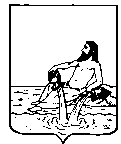 ГЛАВА ВЕЛИКОУСТЮГСКОГО МУНИЦИПАЛЬНОГО РАЙОНАВОЛОГОДСКОЙ ОБЛАСТИПОСТАНОВЛЕНИЕ_____________                                     		 	                                     № _____г. Великий УстюгО внесении изменений в постановление Главы Великоустюгского муниципального района от 07.02.2011 №5 «О Положении о порядке поощрения именной стипендией Главы Великоустюгского муниципального района наиболее одаренных обучающихся и студентов»Руководствуясь статьёй 27 Устава Великоустюгского муниципального района,ПОСТАНОВЛЯЮ:Внести в постановление Главы Великоустюгского муниципального района от 07.02.2011 №5 «О Положении о порядке поощрения именной стипендией Главы Великоустюгского муниципального района наиболее одаренных обучающихся и студентов» следующие изменения:В пункте 1 постановления слова «Н.А. Илюшина» исключить.В пункте 1 Положения цифры «19» заменить цифрами «20».Приложение № 1 к Положению дополнить пунктом 9 следующего содержания:«9. Для студентов – выписка результатов семестров, для обучающихся – оценочный лист за два учебных года, предшествующих дате подачи заявки».Приложение №2 к Положению изложить в прилагаемой новой редакции.2. Настоящее постановление вступает в силу после официального опубликования.Глава Великоустюгского                                                                             А.В. Кузьминмуниципального районаПриложение  к ПостановлениюОБРАЗЕЦ